Worksheet #1 – Fill in the blankRead the following five situations and fill in one of the following verbs:[should, shouldn’t, don’t have to, have to, must, mustn’t]  Situation 1 - It’s 8:15 and school starts at 8:00. Father to son: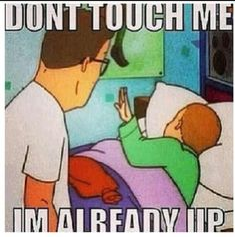 1. You ________________ be at school at this time. 2. You ________________ skip school, it’s bad for your education It’s also against the rules. 3. You ________________ get up so late.4. You ________________ take a bus, I’ll drive you to school. 5. You ________________ go to bed earlier at night You’d feel more relaxed in the morning. Situation 2 - She looks very pale and tired. 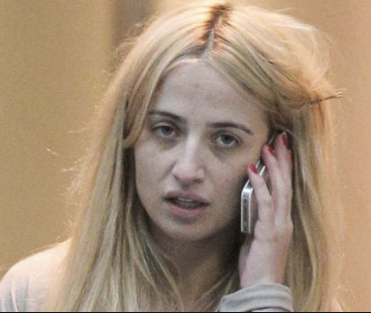 1. She _______________________ rest a little before supper. It would do her good.2. She _______________________ study so hard, she knows her lessons very well.3. She _______________________ go out for a walk in the middle of the afternoon.4. She ________________________ try to be less scared of tests. She wouldn't suffer so much. 5. She ________________________ be very worried about tomorrow’s Maths test.Situation 3 - Jerry said he would invite me to his party but he didn’t. 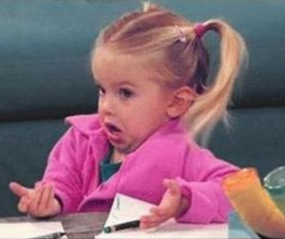 1. He _____________________ make false promises.2. You _______________________ get offended, he may have forgotten to ring you up.3. You _______________________ think there’s something wrong with you. It was Jerry’s mistake.4. If you don’t go to his party, you _____________________ buy him a present. That is an advantage!Situation 4 - Look, there’s going to be a terrible storm soon. 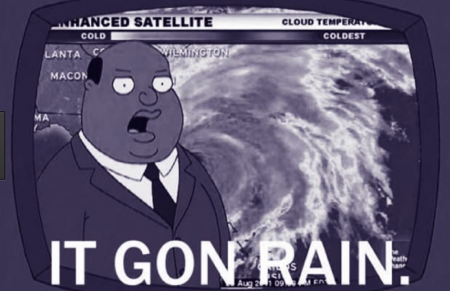 1. We ____________________ hurry home. I think it would be better and safer.2. We ____________________ stand under a tree. It’s too dangerous.3. Look, there’s a man selling umbrellas. We __________________ absolutely buy one.4. We _______________________ pay very much. I think 5 dollars will be enough.Situation 5 - The house smells of smoke. It’s terrible.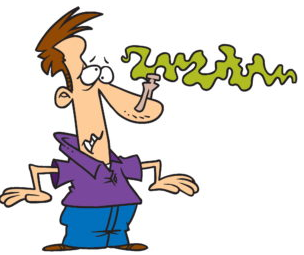 1. Tom is in his room, he _____________________ be smoking and he never closes the door.2. He ____________________ smoke so much. It’s bad for his health.3. You ________________________ tell him that he cannot smoke in his bedroom.4. He _______________________ try to give up this bad habit.Worksheet #2 – Personalized sentence completion game1. I have to _____________________________ every morning.2. I don’t have to _______________________________ but I do. 3. My doctor told me I must   _______________________________, but I  do not.4. As a teacher, I think student mustn’t _________________________ during the class. 5. I should ______________________________________ more often.6. I shouldn’t __________________________________________ so often.7. I don’t have to _________________________________ but I had to before.8. I have to _________________________________ this week.9. I think more people should _______________________________ and I should too. 10. As a teacher, I think students must _________________________ in the classroom. ☐ Listening   ☐ Speaking   ☐ Reading    Grammar  ☐ WritingTopic: What are things you should / must / have to do?Instructor:Phoebe, AileenLevel:Pre-intermediateStudents:13Length:30 minMaterials:Board and board markersSupportive pictures for ‘presentation’Worksheet #1, #2Job description cards (SOS activity)Aims:Ss will be able to practice the modal verbs (should, must and have to) through class activities Ss will be able to make their own sentences using should, must and have to appropriatelySs will understand the differences between these three modal verbs of obligationLanguage Skills:Listening: Ss will listen to instructions, questions and responses of other classmatesSpeaking: Group discussion in pair work and sharing ideas with T and other classmatesReading: Game instruction and job descriptionsWriting: Worksheet answers and filling in informationLanguage Systems:Phonology: Drilling (should, must and have to)Lexis: Vocabularies in the given context, using modal verbs of obligationGrammar: Modal verbs of obligation in present tenseFunction: Comparison between meanings of " should , have to , must "Discourse: Worksheet #2Assumptions:Ss have knowledge of the simple present tense (for third parties)Ss are aware of the class set upSs are able to recall their personalized preference and thoughts and contextualize itAnticipated Errors and Solutions:Ss may have difficulties in understanding instructions for class activitiesProvide demonstration and CCQsSs may need more/less time for main activityBe flexible and adjust timeReferences:http://www.englishexercises.org/makeagame/viewgame.asp?id=6270https://tefltastic.wordpress.com/worksheets/cutting-edge/ce-pre/modals-sentence-completion/Lead-InLead-InLead-InLead-InMaterials: Board, board markerMaterials: Board, board markerMaterials: Board, board markerMaterials: Board, board markerTimeSet UpStudent ActivityTeacher Talk3 minWhole classSs listen to the teacher and respond to T’s questionsT: Good to have you back everyone! Did you have a good weekend? (Listen to Ss’ answers)ElicitGood. Did everyone do your homework? Oh, it seems everyone forgot your homework to do during the weekend! You should do your homework you have! Hmm.. How does it sound to you if we told you ‘you must do your homework’ or ‘you have to do your homework’? (Listen to Ss’ thoughts) Yes. We agree with your thought! ‘Must’ and ‘have to’ seem to possess stronger meaning than ‘should’. Today, we will talk about the difference between these three modal verbs for obligation. Are you ready?CCQ  - What three words are we going to learn today?PresentationPresentationPresentationPresentationMaterials: Board, board marker, supportive pictures for presentationMaterials: Board, board marker, supportive pictures for presentationMaterials: Board, board marker, supportive pictures for presentationMaterials: Board, board marker, supportive pictures for presentationTimeSet UpStudent ActivityTeacher Talk6 min6 minWhole classWhole classSs listen to T Ss listen to T and follow T’s instructionInstructionT: For today’s lesson, we are going to learn present tense form only. So you don’t have to feel pressure on past tense form.Alright! Let’s talk about ‘should’ first. We usually use ‘should’ for giving advices while the other two verbs express obligation. For example, ‘you should go outside, it’s a beautiful day!’ or ‘I should be at home by 8 o’clock’.While ‘should’ is used for advices, ‘must’ and ‘have to’ are used for obligation. What would be differences between these two modal verbs? (Listen to Ss’ ideas – less than three)T: As ooo told us, we use ‘must’ for expressing a strong, formal and personal obligation. For example, ‘You must stop when the traffic lights are red’. (Non-speaking teacher shows Ss a picture showing a car with the red traffic light) the picture- in the museum, You must not touch the pictures.Like must, ‘have to’ is used to express strong obligation as well, but when we use ‘have to’, there is usually a sense of external circumstance such as a rule or law that make the obligation necessary. For example, ‘I have to send an urgent email’ or ‘You have to turn left here’.(Non-speaking teacher shows Ss pictures showing working woman and ‘turn left’ signal)Also, in negative form of sentences, what would be a meaning for ‘should not’? Simple and easy. It is kind of advice that it is better for you not doing it. For example, ‘you shouldn’t watch TV so much’. It is mom’s advice for daughter because mom is so worried about her daughter’s eyesight health condition. (Non-speaking teacher shows TV picture)Let’s look at the other two words. ‘Don’t have to’ means it is ok even though you don’t do it. What about must not? It means it is strongly prohibited to do it, so you cannot do it. For example, ‘you must not touch the pictures’ and ‘you don’t have to wake up early because it’s Sunday’.(Non-speaking teacher shows museum and excited boy picture)DrillsT: Let’s try few practices. We will give you a situation and give us your suggestions.<I have got a bad toothache>Potential suggestions: - teacher -demonstrationYou should see(go) the dentistYou should brush your teeth everydayYou shouldn’t eat too much candies, chocolates T: This time, tell us things that you must or must not to do in the situation that – in order to become healthier,-You must go to bed early You must exercise regularlyYou must not smoke/drink too much/too frequentlyT: Last thing to do! This time, tell us things that someone who has certain job have to or don’t have to do. For example, a farmer has to get up early everyday. Any job would be fine. (Refers ‘job description sheet for potential answers)- (Write down jobs and relevant keywords on the board) PracticePracticePracticePracticeMaterials: Worksheet #1, utensilMaterials: Worksheet #1, utensilMaterials: Worksheet #1, utensilMaterials: Worksheet #1, utensilTimeSet UpStudent ActivityTeacher Talk1 min3 min3 minWhole classIndividuallyWhole classSs listen to T’s instruction Complete worksheet #1Ss share their answers with T and other classmatesT: We will hand out worksheet one. What you are going to do is to fill in the blank using the words given on the top of the worksheet. We will give you three minutes.CCQ- What will you fill in the blanks with?- How much time will you have?(Hand out worksheet #1 to Ss and monitor discretely)T: Ok, let’s check answers altogether. What would be the best word for Question number one? (Repeat for the rest of the questions)Error Correction & FeedbackIf there are grammar errors made by any student, correct the errors with the whole class. T: We hope this activity helped you be aware of modal verbs of obligation. How did you feel with this activity? Was it challenging or easy? ProductionProductionProductionProductionMaterials: Worksheet #2, utensil Materials: Worksheet #2, utensil Materials: Worksheet #2, utensil Materials: Worksheet #2, utensil TimeSet UpStudent ActivityTeacher Talk6 min3 minPair workWhole classSs complete worksheet #2 and share ideas with partners through pair activityShare interesting ideas of each partnerT: Okay, for our next activity, we will give you worksheet #2. First, complete the following personalized sentences which can tell about you. After you and your partner(s) are done with the sentence completion, read just the part you wrote (which was in blank before you wrote) and see if your partner can guess which sentence it comes from. . . For this activity, we will give you 6 minutes. CCQ- Will you talk with groups?- Will everyone’s sentences be exactly same?- How much time will you have?(Monitor discretely and gives Ss time warning when one minute is left) T: Let’s share any interesting sentences of your partners. (If there is no volunteer, pick 2~3 students to talk)Error Correction & Feedback If there are grammar errors made by any student, correct the errors with the whole class. T: We hope this activity helped you be aware of modal verbs of obligation. Did you enjoy this activity? T: Okay, Let’s finish our class today and we hope you enjoy the rest of day. Thanks for participation! SOS ActivitySOS ActivitySOS ActivitySOS ActivityMaterials: Job description cards (one copy for each pair)Materials: Job description cards (one copy for each pair)Materials: Job description cards (one copy for each pair)Materials: Job description cards (one copy for each pair)TimeSet UpStudent ActivityTeacher Talk5 minPair workSs listen to T’s instruction and do activity described in job description cardsT: We will give you six job description cards for each team. This is a pair work, so we will get you into pairs and one team will have three members. .  One student picks one card and read the job descriptions on the sheet. Then, tell your partner one description at one time and let your partner to guess what would the job be. Each description has points and the one who got less score would be winner! (Demonstrate how the activity would be going on and hand out worksheet #3) CCQ- Will you work in group?- How much time will you have?